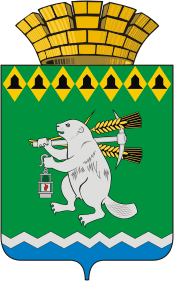 Дума Артемовского городского округаVI созыв10 заседание        РЕШЕНИЕот  27 декабря 2016 года 					№ 66О внесении изменения в персональный состав постоянной комиссии по вопросам местного самоуправления, нормотворчеству и регламенту, утвержденный решением Думы Артемовского городского округа  от 13.10.2016 № 8В соответствии со статьями 22, 23 Устава Артемовского городского округа, статьей  27 регламента Думы Артемовского городского округа, утвержденного решением Думы Артемовского городского округа от 13.10.2016 № 11,Дума Артемовского городского округа РЕШИЛА:Внести изменение в персональный состав постоянной комиссии по вопросам местного самоуправления, нормотворчеству и регламенту, утвержденный решением Думы Артемовского городского округа от 13.10.2016 № 8,  дополнив пунктом 7 следующего содержания:«7. Вяткин Павел Владимирович.».Настоящее решение вступает в силу со дня  его принятия.Контроль за исполнением настоящего решения  возложить на постоянную комиссию по вопросам местного самоуправления, нормотворчеству и регламенту (Шарафиев А.М.).Председатель Думы Артемовского городского округа                                                К.М.Трофимов 